											The Early Years in the Soviet Union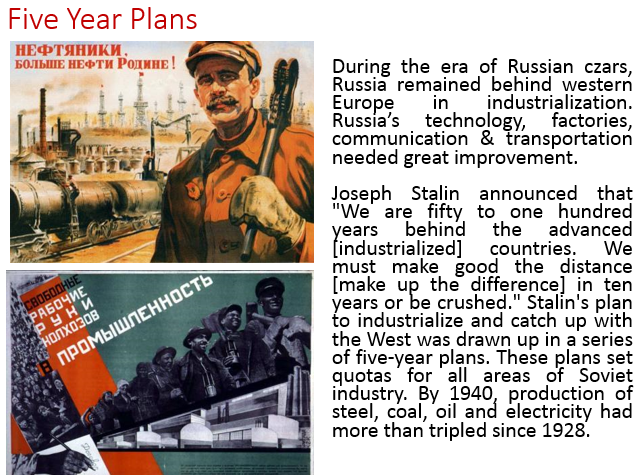 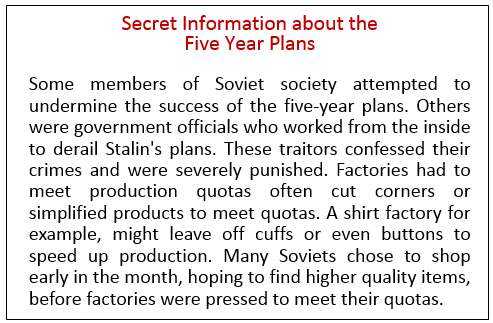 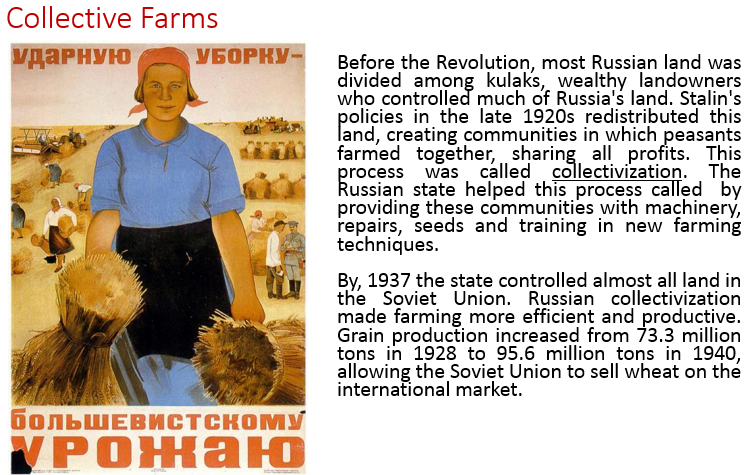 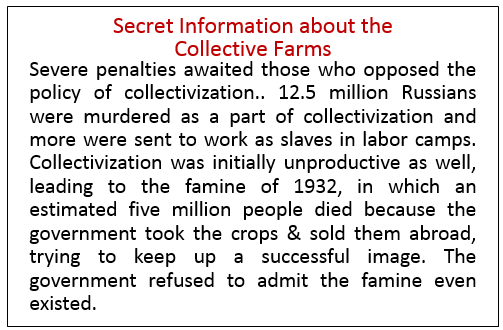 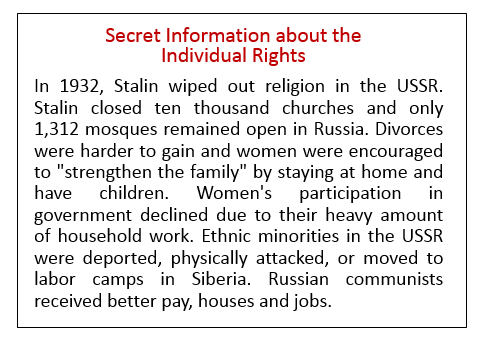 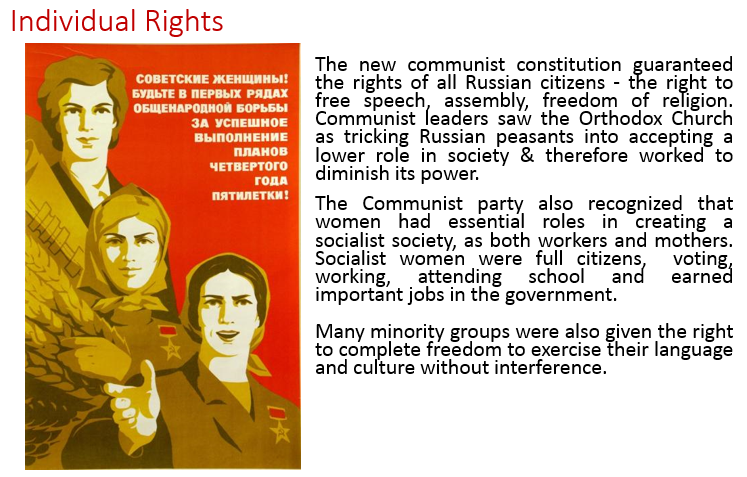 